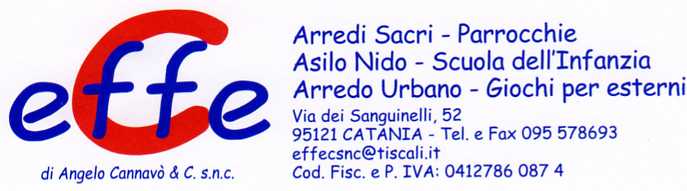 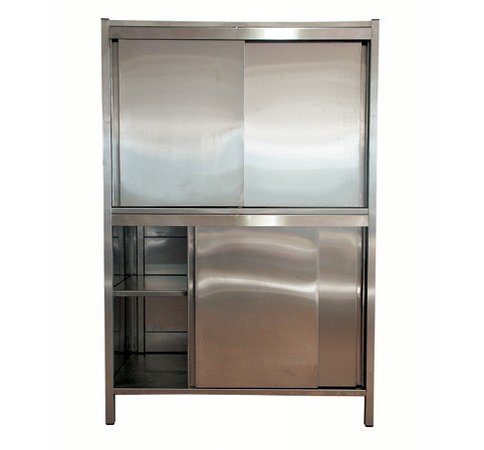 Descrizione:Armadio dispensa in acciaio inox, dotato di antescorrevoli con mensole regolabili in altezza .Dimensioni: 120x70x200 cmCategoria : Cucine ed elettrodomestici
 Codice: UC21005